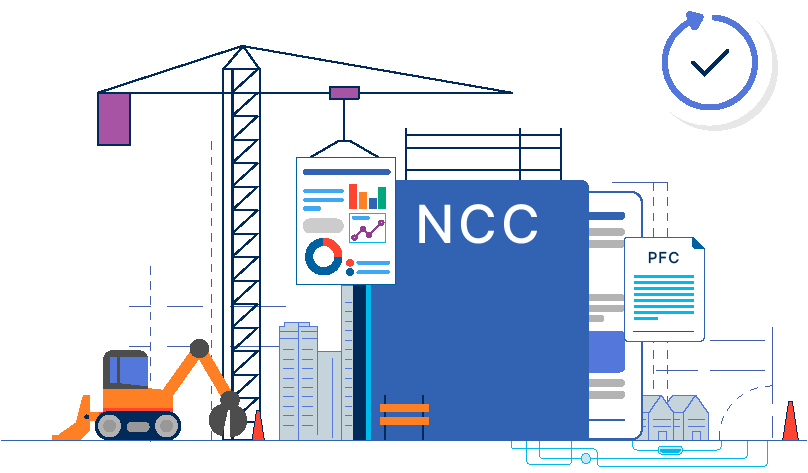 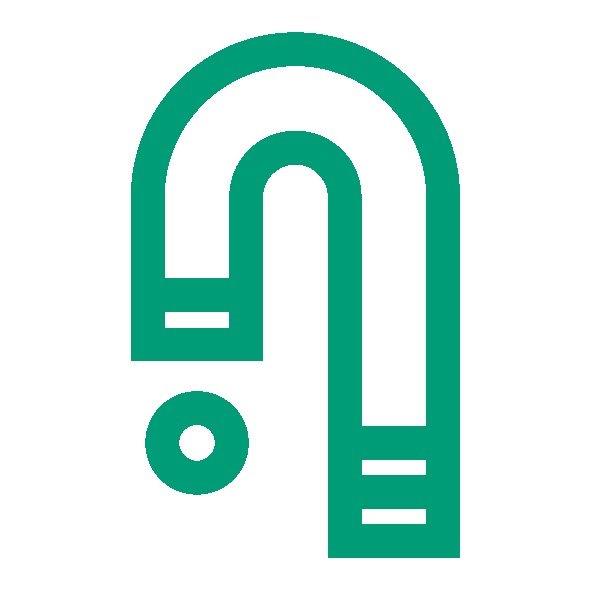 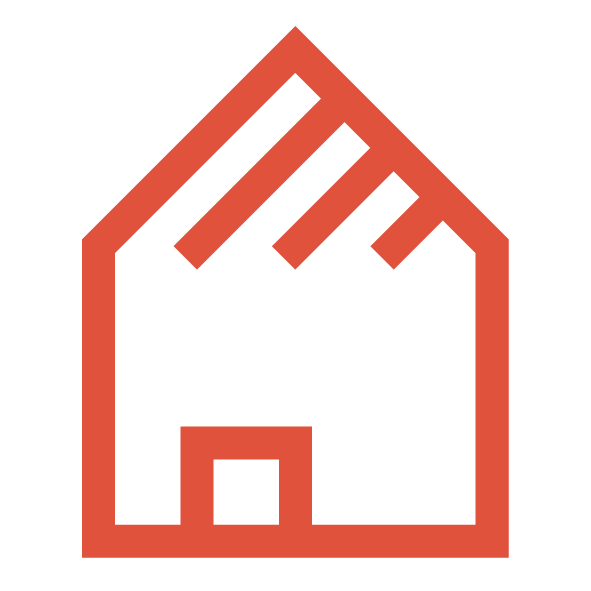 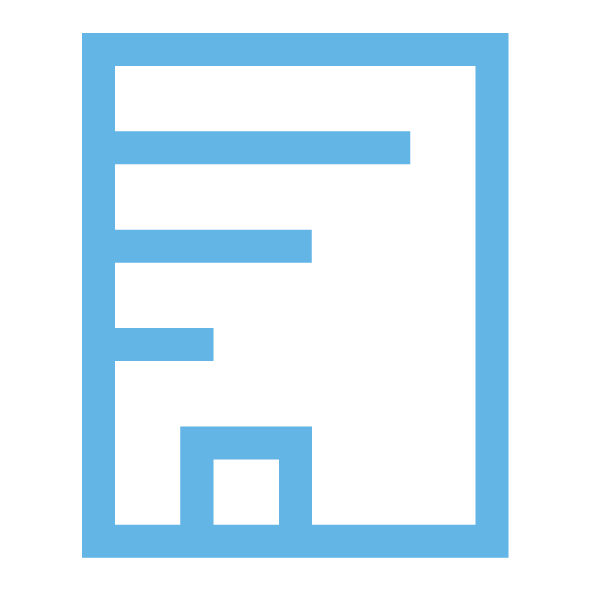 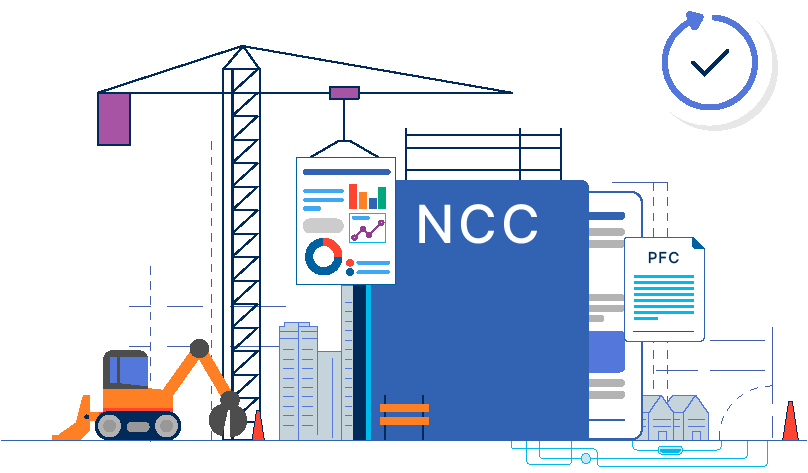 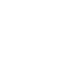 This response sheet is to be used for submitting responses to the National Construction Code (NCC) Public Comment Draft. How to use this response sheetProvide your details including name, organisation and contact details.Your response may include:technical issues (see example provided)simplifying the content (whilst retaining the technical intent of the changes)editorials/correctionssupport for the proposed changes.Limit your response to feedback on the tracked changes within the drafts. Responses beyond this will not be considered.Provide your response(s) to the Public Comment Draft. For each response you should include—the relevant NCC volume(s) that your response relates to by clicking in the appropriate box(es); the “Clause/Figure/Table” that you are responding to, e.g. J6D3(1)(a), Housing Provision Figure 7.2.3 or Table C2D2;your “recommended change to draft”, e.g. it is recommended that the proposed drafting to J6D3(1)(a) be amended as follows…(see example); If you are not recommending a change, insert “N/A” in this field;your “comments/reasons for change”. This should include justification to support your recommended change, e.g. heaters that emit light do not need to be excluded because these heaters have already been exempted by J6D3(3)(d) (see example).If you are including multiple “comments/reasons”, use dot points or a numbered list.Submit your response using the online response form on the ABCB’s Consultation Hub website.Notes: Completing all relevant fields will help to describe what change in the Public Comment Draft you are commenting on, what your alternative change is and why it should be made.This response form is to only be used for submitting responses to proposed NCC amendments contained within the NCC Public Comment Draft. If you wish to make comments or a submission on documents that have been released with the Public Comment Draft, please follow the instructions accompanying that document. ExampleYour detailsName: Organisation: Email or Phone No.: Response(s)NCC Volume(s):   One   Two	 Three   Housing Provisions  Livable Housing Design StandardClause/Figure/Table: J6D3(1)(a)Recommended change to draft:It is recommended that J6D3(1)(a) be amended as follows—(1)		In a sole-occupancy unit of a Class 2 building or a Class 4 part of a building— 		(a)	the lamp power density or illumination power density of artificial lighting, 				excluding heaters that emit light, must not exceed the allowance of— 			(i)	5 W/m2 within the building a sole-occupancy unit; and			(ii)	4 W/m2 on a verandah, balcony or the like attached to of the building a 				sole-occupancy unit; andComment/reason for change:Heaters that emit light do not need to be excluded because these heaters have already been exempted by J6D3(3)(d); andReplacement of “the building” with “a sole-occupancy unit” clarifies that the provisions only apply to sole-occupancy units and attached verandahs, balconies or the like, and not the entire building.Response SheetYour detailsName: Organisation: Email or Phone No: Response(s)NCC Volume(s):  One   Two	 Three   Housing Provisions  Livable Housing Design StandardClause/Figure/Table: Recommended change to draft:Comment/reason for change:NCC Volume(s):  One   Two	 Three   Housing Provisions  Livable Housing Design StandardClause/Figure/Table: Recommended change to draft:Comment/reason for change:NCC Volume(s):  One   Two	 Three   Housing Provisions  Livable Housing Design StandardClause/Figure/Table: Recommended change to draft:Comment/reason for change:NCC Volume(s):  One   Two	 Three   Housing Provisions  Livable Housing Design StandardClause/Figure/Table: Recommended change to draft:Comment/reason for change: